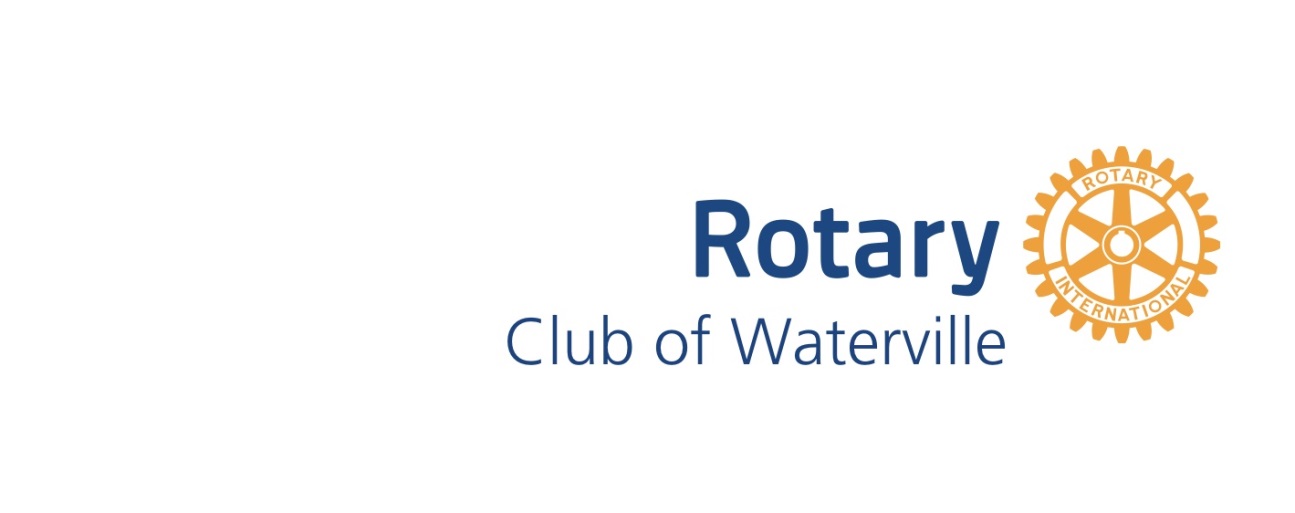 Established in 1918     Making A Difference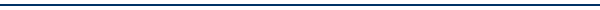 October X, 2017
INSERT BUSINESS OWNER NAME
INSERT BUSINESS NAMERE: Rotary Radio Auction FundraiserThank you for your generous gift of _____________________________________________________, which will be auctioned off at the Waterville Rotary Radio Auction on November 30th and December 1st, 2017. Your generosity makes a huge difference for the members of our community that are in need. We want you to know that 100% of the money raised by Waterville Rotary Club goes to support community and global projects.The money raised from auctioning off your item will:help us provide free books to promote childhood early-reading and adult literacyallow us to donate fire prevention alarms to families without these important safety toolsfeed and entertain a young child attending court with a parent through our ‘fun pack’ courthouse programincrease the amount of money we raise for the Waterville Riverwalk along the Kennebec River in downtown Waterville (to be completed in 2018)provide clean drinking water to the small village of Chipata in Santa Apolonia, Guatemala, one of our ongoing International Service projectsWe appreciate your support to our community and will be promoting your generous support of our Rotary Radio Auction on social media, in person and in our advertising and promotional outreaching leading up to the auction. Don’t miss the auction on Nov, 30 and Dec 1, 2017!  Tune onto Mix 107.9; view items via Sentinel newspaper Nov 29 & 30 or online at Waterville Rotary Auction.We thank you again for your support!INSERT NAME HEREINSERT PHONE NUMBER OR EMAIL ADDRESS HERERotarian since INSERT YEAR YOU JOINED ROTARY HERE